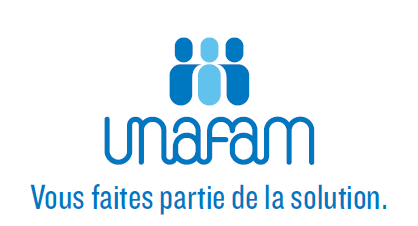 ATELIERS Groupes de ParoleUNAFAMSéance 1 Présentation du groupe Mieux comprendre la maladie de mon proche (1/2)  Informations générales et approfondissement des connaissances sur les troubles psychiques Séance 2 Mieux comprendre la maladie de mon proche (2/2) Approfondissement des connaissances sur les troubles psychiques (suite) Mieux comprendre les interactions avec les éventuels troubles associés (en particulier les conduites addictives) et les spécificités de leur prise en charge Séance 3 L’accompagnement médical et psychosocial  Comment se déroule l’accompagnement des personnes en situation de handicap psychique (les objectifs, l’élaboration du parcours d’accompagnement, les différents acteurs, les traitements médicamenteux et les prises en charge non médicamenteuses.Séance 4 Vie sociale et autonomie Les prises en charge psychosociales : remédiation cognitive, entrainement aux habiletés sociales … Place des activités extérieures et sociales  Autonomie (emploi, vie sociale, logement…) : quels accompagnements ? Séance 5 Prévention des rechutes Les principaux facteurs de rechute Comment apprendre à repérer les signes précurseurs ? Quand et comment met-on en place un plan de prévention des rechutes ? La place de la famille dans le plan d’action.  Séance 6 Communication   Retour sur la formation « Communication » et approfondissement (rappel et retour sur ce qui a été mis en pratique…)  Séance 7 Mieux gérer ses émotions   Les techniques de gestion du stress, la pleine conscience Séance 8 Mieux gérer ses émotions (suite) Se préserver, trouver un équilibre, prendre du temps pour soi Approche en psychologie positive  Les thérapies ACT Les solutions existantes pour « souffler »  Séance 9 Questions administratives et juridiques   Vos droits, les droits de vos proches, les démarches administratives Séance 10 Synthèse  Retour sur l’ensemble des séances 